PEDIDO SECCIONAL Nº 5921DESTINO: Lancha DHL-44REMITIR A: Varadero CarmeloFECHA: 05/10/2020DETALLE DE LA SOLICITUD: Discos y separadores de embrague para caja HURTH- HBW 450.ITEM 1 – 10 discos de embrague para caja HURTH HBW 450. Cinco de cada lado del selector indicados en el dibujo del manual adjunto con los Nº 73 y 69.ITEM 2 – 10 separadores de discos de embrague para caja HURTH HBW 450. Cinco de cada lado del selector indicados en el dibujo del manual adjunto con el Nº 54.ESPECIFICAR: Mantenimiento de ofertaSi los precios cotizados incluyen el IVACOTIZAR:	Precios pago SIIF  APERTURA DE OFERTAS: Las propuestas serán recibidas únicamente en línea. Los oferentes deberán ingresar sus ofertas en el sitio web: www.comprasestatales.gub.uy. En la fecha y hora indicada se efectuará la apertura de ofertas automática. Por consultas contactarse: Oscar Martínez -  Teléfono 45422513  Las empresas que cotizan por crédito, a través del SIIF deberán estar inscriptas en el RUPE.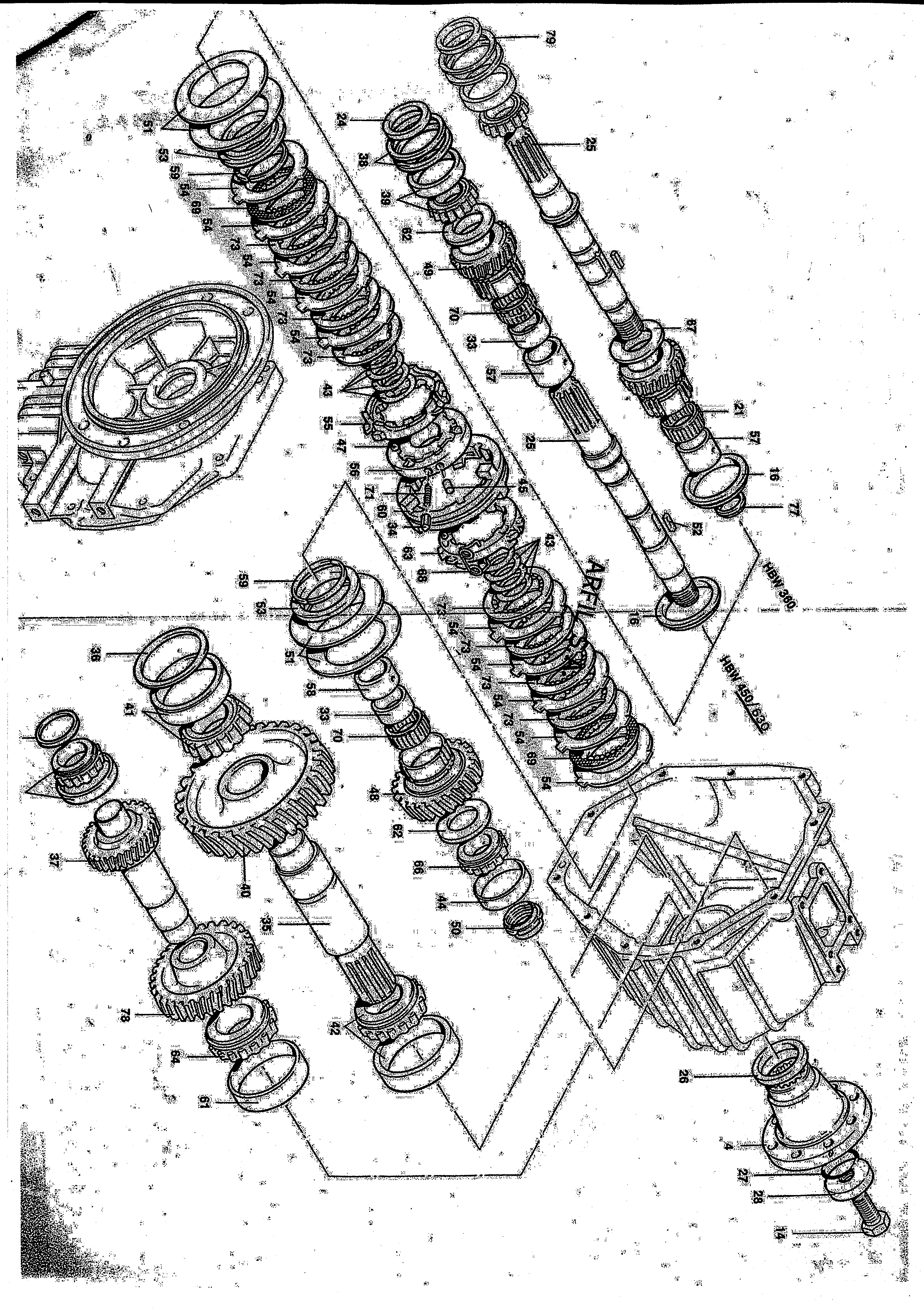 